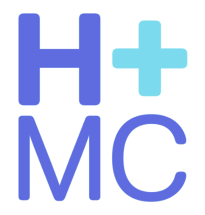 Overleg nieuwe zwangeren NZO met 1e lijnEr zijn twee manieren om te overleggen over zwangere patiënten tussen 1e en 2e lijn.1: Standaard overleg over nieuwe zwangere NZOOverlegsituaties over beleid aangaande zwangeren in zorg in de 1e lijn. 2: Protocollaire items: ‘melding in medisch dossier’Gaat om notitie in het medisch dossier. Hier geen vragen of discussies, is conform VSV werkafspraken. Maar een item per patiënt. Uitvoering:1: Standaard overleg over nieuwe zwangere NZOHet gaat om alle vragen rondom zwangeren en hun zorg. Dit kan laagdrempelig gebeuren. Zorg wel voor een goed geformuleerde vraag. nzo@haaglandenmc.nlDe 1e lijns zwangerenkaart wordt ingescand, maar deze wordt niet door de arts ingevoerd als intake. Procedure aanmelden voor reguliere bespreking NZO:Patiënte aanmelden nzo@haaglandenmc.nl-      Insturen zwangerekaart via zorgmailDoktersassistente plant patiënte als NZOV in het NZO spreekuurGynaecoloog belt 1e lijns verloskundige ten tijde van de afspraakVerloskundige draagt de casus voor (graag via SBAR/ onderstaande format) met de specifieke vraag Gynaecoloog zet advies in medische status en deelt dit mondeling mee aan verloskundigeZo nodig worden afspraak in 2e lijn ingepland.Graag aanmelden via een vast formatVerloskundigenpraktijk: Aanmelding per mail van patiënte mevrouw: Geboortedatum:G .. P .., aterme .. AD..Algemene voorgeschiedenis:Obstetrische voorgeschiedenis: Medicatie: Bijzonderheden:Vraag: Voorgesteld/ gevraagd beleid:2: Aanmelden per mail voor ‘melding in medisch dossier’Het gaat om een aanvraag tot notitie in de medische status, conform VSV werkafspraken. Het gaat niet om discussie stukken. consultenverloskunde@haaglandenmc.nlDe 1e lijns zwangerenkaart wordt ingescand, maar deze wordt niet door de arts doorgenomen en/of ingevoerd in het systeem (HiX).  Indicaties tot ‘melding in medisch dossier’Fluxus < 1.5 liter in de voorgeschiedenis, geen bloedtransfusie, VSV zorgpad A (tenzij gecompliceerd beloop, dan graag wel bespreken)GBS profylaxe durante partu SSRI gebruik (stabiele situatie, geen POP poli indicatie)BMI 35-39 en geen andere bijzonderhedenSectio in anamnese - ter melding dat patiënte zwanger is (hoeft niet, mag gewoon afspraak poli krijgen conform de VSV werkafspraken)Procedure aanmelden -      Email naar consultenverloskunde@haaglandenmc.nl -	Graag zwangerekaart insturen via zorgmail indien melding in status -      Dit email adres wordt elke week geleegd door 2 (of 3) vaste verloskundeartsen-	Er wordt een notitie gemaakt in medisch dossier over het beleid-	De verloskundige krijgt bericht terug over het vastgestelde beleid-	Onderwerpen die niet geaccepteerd zijn moeten alsnog aangemeld worden voor de mondelinge bespreking op het NZO. De 1e lijns verloskundige krijgt hierover bericht. Graag aanmelden via een vast format  Verloskundigenpraktijk: Aanmelding per mail van patiënte mevrouw: Geboortedatum:G .. P .., aterme .. AD..Algemene voorgeschiedenis:Obstetrische voorgeschiedenis: Medicatie: Bijzonderheden:Vraag: Voorgesteld / gevraagd beleid:NB: Vragen over bloed- of urine uitslag Zijn er korte vragen over het reguliere zwangere lab of bij de urine dan kan dat ook via consultenverloskunde@haaglandenmc.nl. Het gaat om vragen over Hb of kweek waar onduidelijkheden over zijn. Belangrijk is dat de vraag geen haast heeft, elke week worden deze vragen beantwoord. Met nadruk gaat het NIET over discussie punten over de zorg. De arts kijkt de 1e lijns verloskundekaart NIET zelf na. Alleen de vraag wordt beantwoord. NB het is belangrijk dat indien het gaat om labuitslagen die niet in de 1e lijn horen deze vragen niet per email worden beantwoord. Dan is het advies consult op de polikliniek. Zorg dat je als verloskundige aanvraagt wat je zelf kan en mag interpreteren. In de regel zijn schildklierfuncties of leverenzymen bijvoorbeeld medische aanvragen. Deze adviseren we niet om in de 1e lijn te doen.